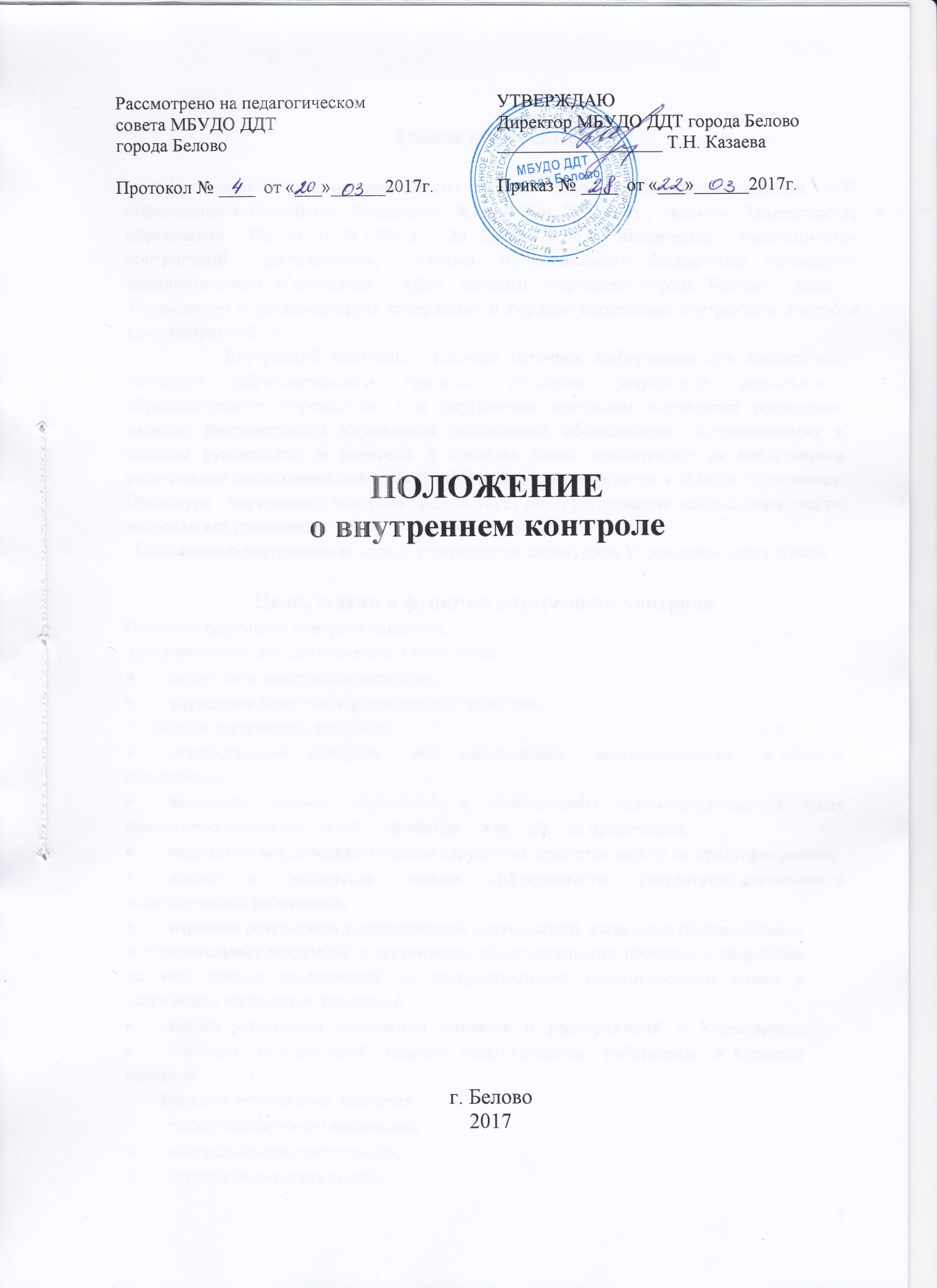  Общие положения 	Настоящее Положение разработано в соответствии с Федеральным законом  «Об образовании в Российской Федерации» №273-ФЗ от 29.12.12 г., письмом  Министерства  образования  РФ от 10.09.1999 г.  № 22-06-874 «Об обеспечении  инспекционно-контрольной  деятельности»,  Уставом муниципального бюджетного учреждения дополнительного образования  «Дом детского творчества города Белово» (далее - Учреждение) и регламентирует содержание и порядок проведения внутреннего контроля администрацией.Внутренний контроль - главный источник информации для диагностики состояния образовательного процесса, основных результатов деятельности образовательного Учреждения. Под внутренним контролем понимается проведение членами администрации Учреждения наблюдений, обследований, осуществляемых в порядке руководства, и контроля в пределах своей компетенции за соблюдением работниками законодательных и иных нормативно-правовых актов в области образования. Процедуре	 внутреннего контроля предшествует инструктирование должностных лиц по вопросам его проведения.  Положение о внутреннем контроле утверждается директором Учреждения через приказ.Цели, задачи и функции внутреннего контроляЦелями внутреннего контроля являются:
 совершенствование деятельности Учреждения;повышение мастерства педагогов;улучшение качества образования в Учреждении.      Задачи внутреннего контроля:осуществление  контроля   над  исполнением   законодательства   в области образования; выявление случаев нарушений и неисполнения законодательных и иных    нормативно-правовых    актов,    принятие     мер    по    их пресечению;анализ причин, лежащих в основе нарушений, принятие мер по их предупреждению; анализ    и     экспертная     оценка    эффективности     результатов деятельности педагогических работников;изучение результатов педагогической деятельности, выявление положительных и отрицательных тенденций в организации образовательного процесса и разработка на этой основе предложений по распространению педагогического опыта и устранению негативных тенденций; анализ  результатов   реализации   приказов   и   распоряжений   по Учреждению;оказание  методической  помощи педагогическим  работникам  в процессе контроля.        Функции внутреннего  контроля:информационно-аналитическая;контрольно-диагностическая; коррективно-регулятивная. Организация внутреннего  контроля        Директор Учреждения и заместители директора вправе осуществлять внутренний контроль результатов деятельности работников по вопросам:соблюдения законодательства РФ в области образования;использования финансовых и материальных средств в соответствии с нормативами;использование методического обеспечения  в образовательном процессе; реализации утвержденных дополнительных общеразвивающих программ и учебных планов, соблюдения утвержденных учебных графиков; соблюдения Устава, Правил внутреннего трудового распорядка и иных локальных актов Учреждения; другим вопросам в рамках компетенции директора Учреждения.    При оценке педагогов в ходе внутреннего  контроля учитываются:выполнение дополнительных общеразвивающих программ в полном объеме (прохождение материала, проведение практических работ, контрольных работ, экскурсий и др.);уровень знаний, умений, навыков  обучающихся;степень самостоятельности учащихся;владение	учащимися	общеучебными	навыками, интеллектуальными умениями;дифференцированный подход к обучающимся в процессе обучения;совместная деятельность педагога и учащихся;наличие положительного эмоционального микроклимата;умение отбирать содержимое учебного материала (подбор дополнительной литературы, информации, иллюстраций и другого материала, направленного на усвоение  системы знаний);способность к анализу педагогических ситуаций, рефлексии, самостоятельному контролю за результатами педагогической деятельности;умение корректировать, анализировать свою деятельность;умение обобщать свой опыт;умение составлять и реализовывать план своего развития.Методы контроля      Методы контроля деятельности педагога: анкетирование;тестирование;социальный опрос;мониторинг; наблюдение; изучение документации; анализ самоанализа учебного занятия; беседа о деятельности  обучающихся.     Методы контроля результатов учебной деятельности:наблюдение;устный опрос;тест;комбинированная проверка;беседа, анкетирование, тестирование;проверка документации;срезы знаний. Виды и формы внутреннего  контроля       Внутренний контроль может осуществляться в виде: плановых или оперативных проверок, мониторинга.Внутренний контроль  осуществляется в соответствии с утвержденным планом, доводится до членов педагогического коллектива в начале учебного года.Внутренний контроль в виде оперативных проверок осуществляется в целях установления фактов и проверки сведений о нарушениях, указанных в обращениях учащихся и их родителей (законных представителей) или других граждан, организаций, урегулирования конфликтных ситуаций в отношениях между участниками образовательных отношений.Внутренний  контроль в виде мониторинга предусматриваетсбор, системный учет, обработку и анализ информации об организации и
результатах образовательного процесса для эффективного решения задач
управления качеством образования (результаты образовательной
деятельности, выполнения режимных моментов, исполнительная
дисциплина,	учебно-методическое	обеспечение,	диагностика педагогического мастерства и т.д.)     Виды внутреннего  контроля:предварительный - предварительное знакомство;текущий - непосредственное  наблюдение  за   учебно - воспитательным процессом;итоговый - изучение результатов работы Учреждения, педагогов за полугодие, учебный год.   Формы внутреннего контроля:фронтальныйтематический; предупредительный.Фронтальный контрольФронтальный контроль предполагает изучение и анализ педагогической деятельности отдельного педагога дополнительного образования. В ходе фронтального контроля руководитель изучает:уровень    знаний    педагога дополнительного образования    в    области    современных    достижений психологической   и   педагогической   науки,   профессиональное мастерство; уровень овладения педагогом дополнительного образования  технологиями развивающего  обучения, наиболее    эффективными    формами,    методами    и    приемами обучения; результаты работы педагога дополнительного образования;способы повышения профессиональной квалификации педагога дополнительного образования.Тематический контрольТематический контроль проводится по отдельным проблемам деятельности Учреждения. Содержание тематического контроля может включать вопросы индивидуализации, дифференциации, коррекции обучения, уровня сформированности умений и навыков, активизации познавательной деятельности учащихся и другие вопросы.Тематический контроль направлен не только на изучение фактического состояния дел по конкретному вопросу, но и на внедрение в существующую практику технологии развивающего обучения, новых форм и методов работы.Темы контроля определяются в соответствии  с планом работы Учреждения, основными тенденциями развития образования в городе, регионе, стране.В ходе тематического контроля проводятся тематические исследования (анкетирование, тестирование), осуществляется анализ практической деятельности педагога, анализ документации.Предупредительный контрольПредупредительный контроль проводится по предупреждению ошибок молодыми специалистами или начинающими работниками в Учреждении. Предупредительный контроль направлен на оказание методической помощи педагогам дополнительного образования. Правила внутреннего контроля Правила внутреннего контроля:внутренний контроль осуществляет директор или по его поручению заместители по УВР;продолжительность тематических или комплексных проверок не должна превышать 10 дней с посещением не более 5 занятий и других мероприятий;эксперты имеют право запрашивать необходимую информацию, изучать документацию, относящуюся к предмету внутреннего контроля;экспертные опросы и анкетирование учащихся проводятся только в необходимых случаях;при проведении планового контроля не требуется дополнительного предупреждения педагога, если в месячном плане указаны сроки контроля. В экстренных случаях директор и его заместитель по УВР могут посещать занятия педагога Учреждения без предварительного предупреждения;при проведении оперативных проверок педагогический работник предупреждается не менее чем за 1 день до посещения занятия.     Основания для внутреннего контроля:заявление педагогического работника на аттестацию;плановый контроль;проверка состояния дел для подготовки управленческих решений;обращение физических и юридических лиц по поводу нарушений в области образования.Оформление результатов внутреннего  контроля        Результаты внутреннего контроля оформляются в виде
справки о результатах внутреннего контроля, доклада о состоянии
дел по проверяемому вопросу на совещании при директоре или зам.
директора по УВР, на педагогическом совете, методическом объединении Учреждения. Итоговый материал должен содержать констатацию фактов,
выводы и при необходимости предложения. Информация о результатах
доводится до работников Учреждения в течение семи дней с момента завершения проверки. Результаты тематического и предупредительного контроля нескольких педагогов могут быть оформлены одним документом.      По итогам внутреннего контроля в зависимости от его
формы, целей и задач, а также с учетом реального положения дел:а)	проводятся заседания педагогического или методического советов,
рабочие совещания с педагогическим составом;б)	сделанные замечания и предложения фиксируются в документации
согласно номенклатуре дел Учреждения;в)	результаты внутреннего контроля могут учитываться при
проведении аттестации педагогических работников, но не являются
основанием для заключения экспертной группы.    Директор Учреждения по результатам внутреннего контроля
принимает следующие решения:об издании соответствующего приказа;	об     обсуждении     итоговых     материалов     внутреннего контроля коллегиальным органом; о проведении повторного контроля с привлечением определенных специалистов (экспертов);о привлечении к дисциплинарной ответственности должностных лиц;о поощрении работников; иные решения в пределах своей компетенции.       О результатах проверки сведений, изложенных в обращениях
учащихся, их родителей (законных представителей), а также в обращениях и запросах других граждан и организаций, сообщается в установленном порядке и в установленные сроки. Права участников внутреннего контроля    При осуществлении персонального контроля руководитель имеет право:знакомиться с документацией в соответствии с функциональными
обязанностями,  дополнительными общеразвивающими программами, журналами учета работы, планами воспитательной работы, аналитическими
материалами педагога;изучать практическую деятельность педагогических работников
Учреждения через посещение и анализ занятий, воспитательных мероприятий.проводить экспертизу педагогической деятельности;проводить мониторинг образовательного процесса с последующим анализом полученной информации;организовывать социологические, психологические, педагогические исследования: анкетирования, тестирования обучающихся, родителей (законных представителей), педагогов.делать выводы и принимать управленческие решения.   Проверяемый педагогический работник имеет право:знать сроки контроля и критерии оценки его деятельности;знать тему, цель, содержание, виды, формы и методы контроля;своевременно знакомиться с выводами и рекомендациями администрации.